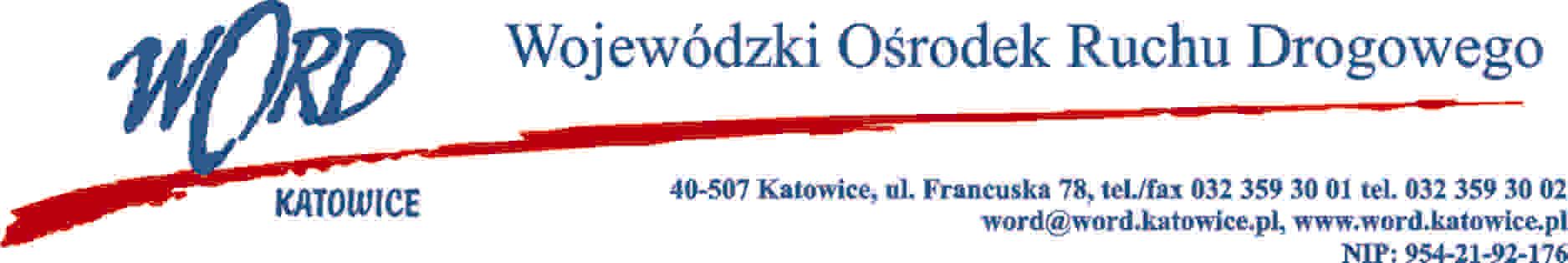 Katowice, 22.06.2023 r.Zamawiający udziela wyjaśnień treści Specyfikacji Warunków Zamówienia dot. postępowania prowadzonego zgodnie z regulaminem zamówień pn.: „Dostawa wyposażenia do Regionalnych Ośrodków BRD oraz do Krajowego Centrum BRD w  Wojewódzkim Ośrodku Ruchu Drogowego w Katowicach”Treść pytania:Czy Zamawiający dopuści fantom osoby dorosłej posiadający wizualizacje przepływu krwi do mózgu z użyciem technologii LED – kolor biały oraz z zasilaniem w postaci ładowalnej litowej baterii o pojemności 7.4V 3000mAh oraz zasilaczem AC 100V ~ 240V wyjście DC 12V 2 A?Odpowiedź:Zamawiający wyraża zgodę na zaproponowane rozwiązanie.Treść pytania:Czy Zamawiający wydłuży termin realizacji zamówienia w części 2 – wyposażenie szkoleniowe do I pomocy do 90 dni?Odpowiedź:Zamawiający nie wyraża zgody na wydłużenie terminu realizacji zamówienia dla części 2 do 90 dni.Z-ca Dyrektora WORD KatowiceGrzegorz Cius